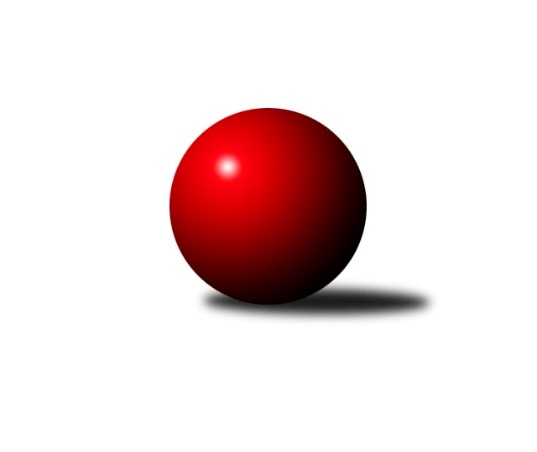 Č.10Ročník 2018/2019	24.11.2018Nejlepšího výkonu v tomto kole: 3344 dosáhlo družstvo: TJ Sokol Mistřín 3. KLM D 2018/2019Výsledky 10. kolaSouhrnný přehled výsledků:TJ Lokomotiva České Budějovice 	- SK Podlužan Prušánky 	6:2	3258:3233	14.0:10.0	24.11.TJ Sokol Mistřín 	- TJ Sokol Husovice C	6:2	3344:3252	15.0:9.0	24.11.KK Réna Ivančice 	- KK Slavoj Žirovnice 	3:5	3205:3214	12.0:12.0	24.11.TJ Centropen Dačice B	- SK Baník Ratiškovice	2:6	3288:3313	10.5:13.5	24.11.TJ Sokol Slavonice	- TJ Sokol Šanov 	6:2	3226:3184	13.0:11.0	24.11.KC Zlín	- TJ Start Jihlava 	7:1	3293:3109	18.0:6.0	24.11.Tabulka družstev:	1.	KC Zlín	10	9	1	0	58.0 : 22.0 	137.0 : 103.0 	 3264	19	2.	SK Podlužan Prušánky	10	8	0	2	54.0 : 26.0 	150.0 : 90.0 	 3284	16	3.	KK Slavoj Žirovnice	10	6	1	3	45.5 : 34.5 	124.0 : 116.0 	 3186	13	4.	TJ Lokomotiva České Budějovice	10	6	0	4	46.0 : 34.0 	132.5 : 107.5 	 3208	12	5.	TJ Sokol Mistřín	10	6	0	4	45.0 : 35.0 	134.5 : 105.5 	 3204	12	6.	TJ Sokol Slavonice	10	5	1	4	43.0 : 37.0 	130.5 : 109.5 	 3194	11	7.	TJ Sokol Šanov	10	5	0	5	40.0 : 40.0 	111.5 : 128.5 	 3231	10	8.	TJ Centropen Dačice B	10	4	1	5	39.0 : 41.0 	115.0 : 125.0 	 3201	9	9.	TJ Sokol Husovice C	10	2	2	6	30.0 : 50.0 	110.5 : 129.5 	 3177	6	10.	SK Baník Ratiškovice	10	3	0	7	28.5 : 51.5 	96.0 : 144.0 	 3192	6	11.	TJ Start Jihlava	10	2	0	8	27.0 : 53.0 	98.5 : 141.5 	 3170	4	12.	KK Réna Ivančice	10	1	0	9	24.0 : 56.0 	100.0 : 140.0 	 3111	2Podrobné výsledky kola:	 TJ Lokomotiva České Budějovice 	3258	6:2	3233	SK Podlužan Prušánky 	Martin Voltr	134 	 158 	 155 	161	608 	 3:1 	 518 	 144	133 	 135	106	Michal Pálka	Tomáš Reban	143 	 110 	 126 	111	490 	 1:3 	 568 	 131	142 	 154	141	Jan Zálešák	Jiří Reban	126 	 122 	 118 	142	508 	 1:3 	 532 	 144	128 	 120	140	Vojtěch Novák	Tomáš Polánský	142 	 144 	 137 	126	549 	 3:1 	 545 	 140	142 	 129	134	Dominik Fojtík	Pavel Černý	122 	 137 	 134 	134	527 	 3:1 	 523 	 146	132 	 124	121	Zdeněk Zálešák	Zdeněk Kamiš	139 	 148 	 156 	133	576 	 3:1 	 547 	 120	133 	 144	150	Lukáš Hlavinkarozhodčí: Klojda LukášNejlepší výkon utkání: 608 - Martin Voltr	 TJ Sokol Mistřín 	3344	6:2	3252	TJ Sokol Husovice C	Jakub Cizler	130 	 150 	 142 	146	568 	 3:1 	 542 	 117	146 	 148	131	Tomáš Válka	Zbyněk Bábíček	138 	 144 	 140 	140	562 	 3:1 	 537 	 123	139 	 144	131	Igor Sedlák	Josef Toman	137 	 137 	 120 	153	547 	 1:3 	 589 	 141	140 	 157	151	Radim Máca	Jaroslav Polášek	154 	 149 	 142 	140	585 	 3:1 	 537 	 139	122 	 143	133	Radim Meluzín	Luděk Svozil	134 	 145 	 157 	138	574 	 3:1 	 519 	 135	132 	 115	137	Martin Gabrhel	Martin Fiala	130 	 129 	 131 	118	508 	 2:2 	 528 	 123	138 	 126	141	Pavel Husarrozhodčí: vedoucí družstevNejlepší výkon utkání: 589 - Radim Máca	 KK Réna Ivančice 	3205	3:5	3214	KK Slavoj Žirovnice 	Jaroslav Mošať	141 	 141 	 137 	120	539 	 3:1 	 535 	 131	134 	 134	136	Jakub Kožich	Tomáš Hrdlička	169 	 145 	 151 	127	592 	 3:1 	 529 	 129	135 	 129	136	Pavel Ryšavý	Luděk Kolář	133 	 124 	 128 	115	500 	 0:4 	 533 	 141	129 	 133	130	David Švéda	Miroslav Nemrava	130 	 135 	 147 	130	542 	 3:1 	 526 	 123	140 	 134	129	Miroslav Čekal	Dalibor Šalplachta	110 	 130 	 118 	134	492 	 1:3 	 541 	 142	118 	 145	136	František Kožich	Tomáš Buršík	121 	 146 	 136 	137	540 	 2:2 	 550 	 139	138 	 131	142	Libor Kočovskýrozhodčí: Eduard KremláčekNejlepší výkon utkání: 592 - Tomáš Hrdlička	 TJ Centropen Dačice B	3288	2:6	3313	SK Baník Ratiškovice	Jiří Malínek	136 	 144 	 148 	139	567 	 2:2 	 576 	 135	150 	 153	138	Václav Podéšť	Lukáš Křížek	135 	 129 	 126 	123	513 	 2:2 	 537 	 123	126 	 155	133	Dominik Schüller	Petr Janák	150 	 139 	 131 	117	537 	 0:4 	 572 	 153	147 	 144	128	Michal Tušl	Petr Semorád	124 	 167 	 120 	147	558 	 2:2 	 539 	 134	124 	 154	127	Tomáš Koplík ml.	Lukáš Prkna	132 	 129 	 158 	136	555 	 1.5:2.5 	 553 	 145	145 	 127	136	Viktor Výleta	Milan Kabelka	124 	 147 	 142 	145	558 	 3:1 	 536 	 139	136 	 136	125	Aleš Zálešákrozhodčí: Zdeněk BlechaNejlepší výkon utkání: 576 - Václav Podéšť	 TJ Sokol Slavonice	3226	6:2	3184	TJ Sokol Šanov 	Miroslav Bartoška	131 	 138 	 130 	125	524 	 4:0 	 505 	 130	137 	 122	116	Tomáš Červenka	Jiří Svoboda	127 	 131 	 133 	124	515 	 1:3 	 551 	 135	126 	 151	139	Jiří Konvalinka	Zdeněk Holub	146 	 134 	 150 	123	553 	 2:2 	 519 	 115	143 	 128	133	Milan Volf	Michal Dostál	154 	 138 	 135 	158	585 	 3:1 	 542 	 141	131 	 137	133	Aleš Procházka	Jiří Matoušek	132 	 150 	 136 	112	530 	 2:2 	 526 	 137	121 	 125	143	Petr Mika	Jiří Ondrák ml.	119 	 140 	 138 	122	519 	 1:3 	 541 	 148	125 	 144	124	Michal Stierankarozhodčí: Smažil JosefNejlepší výkon utkání: 585 - Michal Dostál	 KC Zlín	3293	7:1	3109	TJ Start Jihlava 	Jindřich Kolařík	134 	 123 	 142 	146	545 	 3:1 	 521 	 122	131 	 131	137	Petr Votava	Tomáš Polášek *1	124 	 114 	 147 	137	522 	 2:2 	 530 	 135	128 	 146	121	Jiří Vlach	Radim Abrahám	145 	 138 	 135 	149	567 	 4:0 	 461 	 109	130 	 102	120	Jaroslav Matějka	Radek Janás	141 	 142 	 137 	136	556 	 4:0 	 518 	 134	130 	 123	131	Roman Doležal	Miroslav Málek	134 	 151 	 137 	120	542 	 2:2 	 534 	 121	123 	 144	146	Lukáš Novák	Lubomír Matějíček	132 	 154 	 144 	131	561 	 3:1 	 545 	 124	147 	 135	139	Martin Votavarozhodčí: Martin Polepilstřídání: *1 od 61. hodu Bronislav FojtíkNejlepší výkon utkání: 567 - Radim AbrahámPořadí jednotlivců:	jméno hráče	družstvo	celkem	plné	dorážka	chyby	poměr kuž.	Maximum	1.	Jan Zálešák 	SK Podlužan Prušánky 	571.97	371.7	200.2	3.5	6/6	(613)	2.	Jiří Konvalinka 	TJ Sokol Šanov 	570.50	375.9	194.6	2.3	7/7	(599)	3.	Martin Voltr 	TJ Lokomotiva České Budějovice 	565.43	366.3	199.1	2.1	6/6	(608)	4.	Luděk Svozil 	TJ Sokol Mistřín 	560.40	370.3	190.1	3.4	5/5	(593)	5.	Bronislav Fojtík 	KC Zlín	558.04	370.9	187.2	4.0	5/5	(577)	6.	Viktor Výleta 	SK Baník Ratiškovice	556.54	366.7	189.8	3.6	7/7	(586)	7.	Vojtěch Novák 	SK Podlužan Prušánky 	555.08	370.3	184.8	2.7	5/6	(586)	8.	Milan Kabelka 	TJ Centropen Dačice B	551.40	366.8	184.7	5.1	5/6	(594)	9.	Petr Mika 	TJ Sokol Šanov 	549.46	368.4	181.1	3.2	7/7	(613)	10.	Aleš Procházka 	TJ Sokol Šanov 	549.40	364.7	184.7	3.9	5/7	(589)	11.	Lukáš Hlavinka 	SK Podlužan Prušánky 	547.90	363.0	184.9	2.2	5/6	(582)	12.	Jiří Malínek 	TJ Centropen Dačice B	546.88	365.3	181.6	5.4	4/6	(584)	13.	Zdeněk Zálešák 	SK Podlužan Prušánky 	546.30	364.3	182.0	3.2	6/6	(657)	14.	Dominik Fojtík 	SK Podlužan Prušánky 	544.45	372.7	171.8	4.9	4/6	(596)	15.	Patrik Solař 	KK Slavoj Žirovnice 	544.30	373.3	171.0	6.2	5/7	(576)	16.	Miroslav Málek 	KC Zlín	542.81	369.5	173.3	5.9	4/5	(561)	17.	Libor Kočovský 	KK Slavoj Žirovnice 	541.68	369.9	171.8	4.4	7/7	(593)	18.	Radek Janás 	KC Zlín	540.94	365.0	175.9	6.9	4/5	(578)	19.	Michal Dostál 	TJ Sokol Slavonice	540.43	357.1	183.3	4.0	4/4	(585)	20.	Tomáš Bártů 	TJ Centropen Dačice B	539.80	367.7	172.1	5.5	5/6	(562)	21.	Milan Volf 	TJ Sokol Šanov 	539.62	364.0	175.6	5.6	7/7	(573)	22.	Zdeněk Kamiš 	TJ Lokomotiva České Budějovice 	537.87	361.1	176.8	3.8	6/6	(607)	23.	Jiří Svoboda 	TJ Sokol Slavonice	537.62	367.9	169.8	4.0	3/4	(551)	24.	Zdeněk Holub 	TJ Sokol Slavonice	537.08	357.4	179.7	4.5	4/4	(572)	25.	Miroslav Nemrava 	KK Réna Ivančice 	535.83	360.2	175.6	5.1	5/5	(547)	26.	Petr Votava 	TJ Start Jihlava 	535.82	361.9	173.9	6.5	7/7	(564)	27.	Martin Votava 	TJ Start Jihlava 	535.57	366.7	168.9	4.6	7/7	(562)	28.	Lubomír Matějíček 	KC Zlín	535.42	364.2	171.2	5.0	4/5	(563)	29.	Pavel Husar 	TJ Sokol Husovice C	535.39	362.0	173.4	4.8	7/7	(563)	30.	Jiří Reban 	TJ Lokomotiva České Budějovice 	535.30	359.2	176.1	6.7	6/6	(561)	31.	Radim Máca 	TJ Sokol Husovice C	535.25	361.0	174.3	6.3	7/7	(589)	32.	Lukáš Prkna 	TJ Centropen Dačice B	535.25	365.9	169.3	6.1	4/6	(565)	33.	Miroslav Bartoška 	TJ Sokol Slavonice	534.19	368.0	166.2	8.1	3/4	(590)	34.	David Švéda 	KK Slavoj Žirovnice 	533.04	366.0	167.0	5.2	6/7	(574)	35.	Karel Ivaniš 	KC Zlín	533.00	361.9	171.1	4.6	4/5	(574)	36.	Martin Fiala 	TJ Sokol Mistřín 	532.68	361.2	171.5	5.8	5/5	(576)	37.	Pavel Blažek 	TJ Sokol Slavonice	532.04	359.5	172.5	4.7	4/4	(585)	38.	Zbyněk Bábíček 	TJ Sokol Mistřín 	531.80	354.0	177.8	6.7	5/5	(569)	39.	Jaroslav Polášek 	TJ Sokol Mistřín 	531.65	366.9	164.8	5.2	4/5	(585)	40.	Petr Janák 	TJ Centropen Dačice B	531.46	349.3	182.2	5.0	6/6	(577)	41.	Lukáš Novák 	TJ Start Jihlava 	531.14	362.8	168.4	7.1	7/7	(596)	42.	Aleš Zálešák 	SK Baník Ratiškovice	531.05	355.8	175.3	5.6	7/7	(561)	43.	Václav Podéšť 	SK Baník Ratiškovice	530.96	361.5	169.5	6.6	6/7	(576)	44.	Radim Meluzín 	TJ Sokol Husovice C	530.86	361.9	169.0	5.0	7/7	(565)	45.	František Kožich 	KK Slavoj Žirovnice 	530.86	363.0	167.8	6.2	7/7	(582)	46.	Pavel Černý 	TJ Lokomotiva České Budějovice 	529.96	360.6	169.3	6.5	6/6	(553)	47.	Dominik Schüller 	SK Baník Ratiškovice	529.64	352.5	177.1	6.4	7/7	(566)	48.	Roman Doležal 	TJ Start Jihlava 	528.86	354.7	174.1	4.9	7/7	(551)	49.	Tomáš Reban 	TJ Lokomotiva České Budějovice 	528.68	364.2	164.5	7.8	5/6	(568)	50.	Tomáš Červenka 	TJ Sokol Šanov 	528.67	362.5	166.1	8.4	5/7	(555)	51.	Tomáš Buršík 	KK Réna Ivančice 	528.47	354.8	173.7	6.0	5/5	(567)	52.	Jaroslav Matějka 	TJ Start Jihlava 	528.04	358.1	169.9	5.8	7/7	(577)	53.	Miroslav Čekal 	KK Slavoj Žirovnice 	527.88	360.2	167.7	4.4	6/7	(564)	54.	Michal Tušl 	SK Baník Ratiškovice	527.75	356.7	171.1	7.9	6/7	(572)	55.	Petr Semorád 	TJ Centropen Dačice B	527.38	364.6	162.8	7.3	4/6	(558)	56.	Jindřich Kolařík 	KC Zlín	527.20	356.7	170.5	4.6	4/5	(563)	57.	Jiří Matoušek 	TJ Sokol Slavonice	526.40	359.4	167.1	3.9	4/4	(544)	58.	Tomáš Pospíchal 	TJ Centropen Dačice B	526.15	373.5	152.7	7.3	5/6	(602)	59.	Josef Toman 	TJ Sokol Mistřín 	523.10	352.7	170.5	7.3	4/5	(596)	60.	Jakub Cizler 	TJ Sokol Mistřín 	522.65	354.4	168.3	5.5	4/5	(610)	61.	Martin Gabrhel 	TJ Sokol Husovice C	519.04	359.3	159.7	8.1	6/7	(545)	62.	Igor Sedlák 	TJ Sokol Husovice C	517.46	353.1	164.4	8.0	7/7	(552)	63.	Tomáš Polánský 	TJ Lokomotiva České Budějovice 	515.27	354.3	161.0	8.5	6/6	(551)	64.	Dalibor Šalplachta 	KK Réna Ivančice 	513.88	353.8	160.1	6.1	5/5	(552)	65.	Tomáš Hrdlička 	KK Réna Ivančice 	512.28	351.1	161.2	7.2	5/5	(592)	66.	Tomáš Koplík  ml.	SK Baník Ratiškovice	511.53	350.3	161.3	9.7	5/7	(539)	67.	Jiří Vlach 	TJ Start Jihlava 	511.04	356.4	154.6	7.0	7/7	(559)	68.	Marek Čech 	KK Réna Ivančice 	510.45	356.4	154.1	8.7	4/5	(546)		Tomáš Polášek 	KC Zlín	567.08	377.1	190.0	2.5	3/5	(587)		Radim Abrahám 	KC Zlín	566.11	364.6	201.6	1.8	3/5	(584)		Martin Tesařík 	SK Podlužan Prušánky 	555.00	362.4	192.6	5.9	3/6	(566)		Josef Něnička 	SK Baník Ratiškovice	552.50	369.8	182.7	3.5	3/7	(580)		Karel Fabeš 	TJ Centropen Dačice B	551.00	355.0	196.0	4.0	1/6	(551)		Tomáš Válka 	TJ Sokol Husovice C	548.75	365.5	183.3	3.8	4/7	(579)		Jakub Kožich 	KK Slavoj Žirovnice 	548.50	368.9	179.6	4.0	4/7	(566)		Jiří Trávníček 	TJ Sokol Husovice C	543.00	373.0	170.0	7.0	1/7	(543)		Jaroslav Mošať 	KK Réna Ivančice 	542.50	367.7	174.8	3.0	3/5	(568)		Jaromír Šula 	TJ Sokol Husovice C	540.67	375.0	165.7	6.3	3/7	(547)		Stanislav Esterka 	SK Podlužan Prušánky 	540.22	364.4	175.8	4.1	3/6	(568)		Petr Bakaj 	TJ Sokol Šanov 	533.63	371.9	161.8	9.5	4/7	(557)		Daniel Bašta 	KK Slavoj Žirovnice 	532.00	355.0	177.0	3.0	1/7	(532)		Stanislav Zálešák 	TJ Sokol Mistřín 	529.40	365.3	164.1	6.6	3/5	(567)		Pavel Ryšavý 	KK Slavoj Žirovnice 	526.25	359.9	166.4	7.8	4/7	(554)		Michal Pálka 	SK Podlužan Prušánky 	525.67	355.3	170.3	9.3	3/6	(543)		Láďa Chalupa 	TJ Sokol Slavonice	522.00	332.0	190.0	3.0	1/4	(522)		Stanislav Červenka 	TJ Sokol Šanov 	522.00	364.0	158.0	6.8	2/7	(536)		Lukáš Křížek 	TJ Centropen Dačice B	521.50	363.0	158.5	9.0	1/6	(530)		Martin Sedlák 	TJ Sokol Husovice C	519.00	348.0	171.0	8.0	1/7	(519)		Jiří Ondrák  ml.	TJ Sokol Slavonice	519.00	349.0	170.0	5.0	1/4	(519)		Jan Zifčák ml.  ml.	TJ Sokol Šanov 	508.00	350.0	158.0	9.0	1/7	(508)		Michal Stieranka 	TJ Sokol Šanov 	507.33	350.8	156.5	7.0	3/7	(541)		Jan Sýkora 	TJ Lokomotiva České Budějovice 	507.00	342.0	165.0	8.0	1/6	(507)		Luděk Kolář 	KK Réna Ivančice 	500.00	344.0	156.0	13.0	1/5	(500)		Stanislav Tichý 	TJ Sokol Slavonice	499.50	348.3	151.3	8.0	2/4	(521)		Michal Šimek 	SK Podlužan Prušánky 	495.00	369.0	126.0	9.0	1/6	(495)		Eduard Kremláček 	KK Réna Ivančice 	491.50	339.5	152.0	6.5	2/5	(493)		Petr Trusina 	TJ Sokol Husovice C	491.00	353.0	138.0	16.0	1/7	(491)		Luboš Staněk 	KK Réna Ivančice 	490.50	346.0	144.5	12.0	2/5	(492)		Karel Kunc 	TJ Centropen Dačice B	486.00	342.0	144.0	11.0	1/6	(486)		Karel Gabrhel 	TJ Sokol Husovice C	483.00	349.0	134.0	13.0	1/7	(483)Sportovně technické informace:Starty náhradníků:registrační číslo	jméno a příjmení 	datum startu 	družstvo	číslo startu8859	Jaroslav Matějka	24.11.2018	TJ Start Jihlava 	10x24803	Luděk Kolář	24.11.2018	KK Réna Ivančice 	5x20064	Michal Pálka	24.11.2018	SK Podlužan Prušánky 	13x10975	Jiří Ondrák ml.	24.11.2018	TJ Sokol Slavonice	1x
Hráči dopsaní na soupisku:registrační číslo	jméno a příjmení 	datum startu 	družstvo	Program dalšího kola:11. kolo1.12.2018	so	10:00	TJ Centropen Dačice B - SK Podlužan Prušánky 	1.12.2018	so	10:00	SK Baník Ratiškovice - KK Réna Ivančice 	1.12.2018	so	12:30	TJ Start Jihlava  - TJ Sokol Mistřín 	1.12.2018	so	14:00	KK Slavoj Žirovnice  - KC Zlín	1.12.2018	so	15:30	TJ Sokol Husovice C - TJ Sokol Slavonice	1.12.2018	so	16:00	TJ Sokol Šanov  - TJ Lokomotiva České Budějovice 	Nejlepší šestka kola - absolutněNejlepší šestka kola - absolutněNejlepší šestka kola - absolutněNejlepší šestka kola - absolutněNejlepší šestka kola - dle průměru kuželenNejlepší šestka kola - dle průměru kuželenNejlepší šestka kola - dle průměru kuželenNejlepší šestka kola - dle průměru kuželenNejlepší šestka kola - dle průměru kuželenPočetJménoNázev týmuVýkonPočetJménoNázev týmuPrůměr (%)Výkon5xMartin VoltrLok. Č.B. 6086xMartin VoltrLok. Č.B. 116.736081xTomáš HrdličkaRéna Ivančice 5921xTomáš HrdličkaRéna Ivančice 112.695922xRadim MácaHusovice C5891xMichal DostálSlavonice111.055851xJaroslav PolášekMistřín5852xZdeněk KamišLok. Č.B. 110.595761xMichal DostálSlavonice5855xJan ZálešákPrušánky109.055681xVáclav PodéšťRatiškovice5761xRadim MácaHusovice C108.23589